Obrazac SRB1804/3  JAVNI POZIV ZA UČEŠĆE U PROGRAMU OBUKA ZA RAD U SEKTORU INFORMACIONO-KOMUNIKACIONIH TEHNOLOGIJA (IKT) UPUTSTVO ZA PRIJAVLJIVANJE I Predmet Javnog pozivaProgram obuka za rad u sektoru informaciono-komunikacionih tehnologija (IKT) namenjen je interno raseljenim licima zainteresovanim za povratak na Kosovo* starosti između 18 i 30 godina. II Informacije o projektuProgram obuka se realizuje u okviru projekta „Podrška održivom povratku interno raseljenih lica na Kosovo*“ koji finansira Evropska unija, a sprovode ga Arbeiter – Samariter – Bund (ASB Srbija), Grad Kruševac i Centar za ravnomerni regionalni razvoj (CenTriR). Projekat ima za cilj ekonomsko osnaživanje interno raseljenih lica zainteresovanih za povratak na Kosovo* kroz pružanje paketa podrške za unapređenje njihove zapošljivosti u IKT sektoru i za razvoj i implementaciju poslovnih ideja povratnika, a u skladu sa iskazanim potrebama tržišta.III Ciljna grupaCiljna grupa programa obuka su interno raseljena lica zainteresovana za povratak na Kosovo* starosti između 18 i 30 godina iz Kragujevca, Kruševca, Kraljeva i Čačka. Ukoliko sa teritorije navedenih opština ne bude dovoljno prijavljenih kandidata/kinja koji ispunjavaju uslove konkursa, razmatraće se prijave interno raseljenih lica iz ostalih opština i gradova u Srbiji. Stoga se ohrabruju  kandidati/kinje iz drugih opština/gradova, ukoliko ispunjavaju ostale uslove konkursa, da pošalju svoju prijavu do naznačenog roka, uz napomenu da će njihove prijave biti razmatrane samo u slučaju nedovoljnog broja prijavljenih kandidata/kinja koji ispunjavaju uslove iz Kragujevca, Kruševca, Kraljeva i Čačka.IV Komponente programa obukaProgram obuka ima 5  komponenti: Specijalizovane IKT obukeMogućnost stručne prakse u IKT kompanijama za najbolje polaznike obukaMogućnost posete uspešnim kompanijama koje se nalaze u povratničkim zajednicama na Kosovu*Mogućnost konkurisanja za male grantove u vidu nabavke opreme za otpočinjanje posla Mogućnost pohađanja dvodnevnog treninga o omladinskom preduzetništvu V Vrste obuka i broj polaznika/caKandidati/kinje se mogu prijaviti za najviše 2 od pet ponuđenih vrsta obuke, ali će nakon testiranja i selekcije moći pohađati samo jednu obuku.Planirano je izvođenje sledećih vrsta obuke:Ukupan broj polaznika/ca svih modula obuka je 20, uz napomenu da je najmanji broj polaznika/ca koji je potrebno obezbediti za realizaciju jedne obuke 5 polaznika/ca. VI Trajanje obukaTrajanje i dinamika izvođenja obuka biće definisani nakon izbora izvođača obuka. Očekivano vreme početka obuka je maj 2019. godine. Organizatori zadržavaju pravo da odlože početak obuka u slučaju nepredviđenih okolnosti.Okviran plan trajanja obuka dat je u tabeli ispod.VII Prava i obaveze polaznika/ca programa obukaPre početka obuke sa svim izabranim polaznicima/ama će biti potpisan Sporazum o učešću u programu obuka, kojim će se detaljno definisati prava i obaveze polaznika/ca i organizatora programa obuka.Svi kandidati/kinje koji budu pohađali i prošli najmanje 80% programa obuke dobiće potvrdu o pohađanju obuke, a oni koji uspešno polože završni test dobiće sertifikat o završenoj obuci.Nakon realizovanog programa obuka, 10 najboljih polaznika/ca koji uspešno polože test dobiće mogućnost za pohađanje stručne prakse u IKT kompanijama u trajanju od 2 meseca.Sa kandidatima/kinjama koji budu izabrani za pohađanje stručne prakse u IKT kompanijama biće potpisan Ugovor o stručnom osposobljavanju. Kandidati/kinje koji budu izabrani za pohađanje obuka će nakon realizacije programa obuka pohađati i dvodnevni trening o omladinskom preduzetništvu VIII Mesto realizacije programa obukaProgram obuke i praksa biće realizovane u Kragujevcu i Kruševcu.  Svim polaznicima/ama koji obuku, trening i praksu budu pohađali izvan mesta stanovanja biće pokriveni putni troškovi u visini povratne autobuske karte ili utrošenog goriva za auto.   IX Uslovi za priljavljivanje na poziv        Svaki potencijalni korisnik treba da ispuni sledeće uslove:Da je evidentiran/a kao interno raseljeno lice i/ili poseduje legitimaciju interno raseljenog lica, Da nije ostvario/la povratak na Kosovo*, Da je starosne dobi starosne dobi zmeđu 18 i 30 godina,Na poziv mogu da se prijave sva interno raseljena lica ali će interno raseljena lica sa teritorije Kragujevca, Kruševca, Kraljeva i Čačka imati prednost u izboru kandidata, jer se Program obuka sprovodi na teritoriji ovih gradova,Da je registrovan/na za povratak u bazi podataka UNHCR-a Srbija ili iskazao/la želju za povratkom nekoj od institucija/organizacija.  Uslovi koje treba da ispunjavaju kandidati/kinje koji se prijavljuju za obuke broj 1,2,3,4:Najmanje završena srednja četvorogodišnja škola (IV stepen)Vladanje znanjem engleskog jezika na nižem srednjem nivou (nivo A2/B1)Dobro poznavanje rada na računaruKandidati treba da izražavaju jasnu želju i nameru da rade u IKT sektoru Uslovi koje treba da ispunjavaju kandidati/kinje koji se prijavljuju za obuku broj 5:Srednja stručna sprema metalo-prerađivačke struke (III i IV stepen)Kandidati treba da izražavaju jasnu želju da se usavršavaju i rade u struciPrednost će imati kandidati koji su motivisani za otpočinjanje privatnog biznisa  X Kriterijumi za izbor kandidata/kinjaStepen i vrsta obrazovanjaZnanje engleskog jezika (osim za obuku br. 5)Prethodno radno iskustvo Motivacija za učešće u programu obukaBroj bodova na testiranju stručnog znanja  Broj bodova na testu logičkog zaključivanja (osim za obuku br. 5)Učešće u dodatnim aktivnostima – volonterski rad, članstvo u organizacijama i sličnoXI Postupak izbora kandidata/kinjaZa potrebe odabira polaznika programa obuke biće formirana petočlana komisija koju će činiti: Predsedavajući, sekretar i tri člana. Predstavnici Komeserijata za izbeglice i migracije Republike Srbije i Kancelarije za Kosovo i Metohiju imaće status posmatrača na sastancima komisije. Predstavnici PMU-a, kao tela zaduženog ispred Delegecaije EU u Srbiji za monitoring sprovođenja projekta u okviru koga se realizuje program obuka, imaće mogućnost da prisustvuju sastancima komisija radi monitoringa procesa izbora kandidata. Komisija će podjednako tretirati prijave svih kandidata bez obzira na njihovu etničku, rasnu i versku pripadnost, uz napomenu da će se posebno voditi računa o jednakoj zastupljenosti oba pola polaznika/ica obuka. Faze odabira:Provera prispele dokumentacije (Opšti administrativni uslovi)TestiranjeIntervju  Samo kandidati/kinje koji ispunjavaju opšte administrativne uslove konkursa biće pozvani na testiranje.Samo kandidate/kinje koji na testiranju osvoje minimalni broj bodova definisan kao uslov za prolazak dalje biće pozvani na intervju.20 najboljih kandidata/kinja na osnovu prijava, testiranja i intervjua biće pozvani da pohađaju obuku i sa njima će biti potpisan Sporazum o učešću u programu obuka.Rezultati javnog poziva i lista izabranih kandidata/kinja biće objavljeni na sajtu ASB Srbija www.asb-see.org i Centra za ravnomerni regionalni razvoj www.centrir.org  XII Potrebna dokumentacijaZainteresovani kandidati/kinje za učešće u programu potrebno je da dostave sledeće popunjene, potpisane i skenirane obrasce i dokumenata: 1)	Obrazac za prijavu 2)	Obrazac za radnu biografiju (CV) 3)	Obrazac za motivaciono pismo (osim za obuku br. 5)4)    Očitanu ličnu kartu (ukoliko je biometrijska) ili fotokopiju lične karte (ukoliko nije biometrijska)  5)	Fotokopija legitimacije interno raseljenog lica 6)  Obrazac izjave da nisu bili asistirani  7)  Obrazac za saglasnost na obradu podatakaXIII Način prijavljivanjaUredno popunjenu, potpisanu i skeniranu prijavu sa gore navedenom dokumentacijom (radnom biografijom, motivacionim pismom, fotokopijom legitimacije interno raseljenog lica, fotokopijom lične karte potpisanom i skeniranom izjavom da nisu bili asistirani i potpisanim i skeniranim dokumentom za pristanak na obradu podataka), treba dostaviti u elektronskoj formi putem email-a prijave@asb-see.org u predviđenom roku. U nazivu e-maila (subject) upisati „Prijava za program IKT obuka“;Potpisivanjem prijave kandidati/kinje potvrđuju pod punom materijalnom i krivičnom odgovornošću da su podaci izneti u prijavi, radnoj biografiji i motivacionom pismu istiniti, te da prihvataju uslove učestvovanja u Programu obuka;Komisija za izbor kandidata/kinja zadržava pravo da ne uzme u razmatranje nepotpune prijave (sa nepotpunom pratećom dokumentacijom), prijave dostavljene nakon roka za podnošenje prijava, kao i prijave napisane rukom;Organizatori programa obuka zadržavaju pravo da kandidatima/kinjama traže dopunsku dokumentaciju radi provere iznetih tvrdnji u prijavi;Rok za podnošenje prijava je 25.03.2018. u 17.00 časova;Sva pitanja u vezi sa projektom i procedurom prijavljivanja na javni poziv mogu se postaviti putem e-mail: prijave@asb-see.org najkasnije 5 dana pre zatvaranja konkursa. Odgovori na sva pristigla pitanja biće javno objavljeni na sajtu ASB Srbija www.asb-see.org i sajtu CenTriR-a www.centrir.org, najkasnije 2 dana pre završetka konkursa radi jednakog tretmana svih potencijalnih kandidata/kinja. 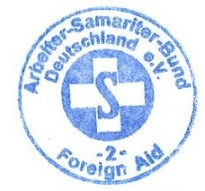 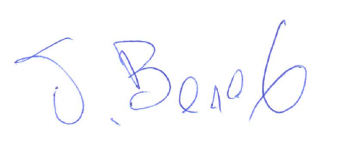 Obuka 1HTML/CSS/JavaScript Obuka 2Wordpress Obuka 3ЈAVAObuka 4Grafički dizajnObuka 5Rukovanje CNC mašinama Obuka 1HTML/CSS/JavaScript 3 - 4 meseca (56 časova)Obuka 2Wordpress 2 do 3  meseca (48 časova)Obuka 3ЈAVA3 - 4 meseca (56 časova)Obuka 4Grafički dizajn3 meseca (48 časova)Obuka 5Rukovanje CNC mašinama2 meseca (svakodnevno)Sve gore navedene obrasce neophodne za prijavu možete preuzeti na sajtovima ASB Srbija www.asb-see.org i sajtu CenTriR-awww.centrir.orgili možete poslati zahtev za dostavljanje navedenih obrazaca putem e-mejlaprijave@asb-see.org